Modulzertifikat LehraMT DeutschKIT – Universität des Landes Baden-Württemberg und nationales Forschungszentrum in der Helmholtz-Gemeinschaft 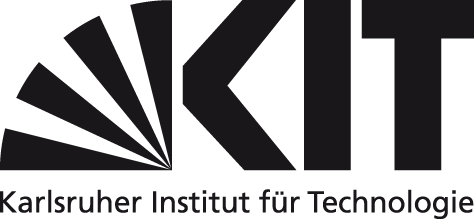 Frau/Herr stud. phil Matr.-Nr. Matr.-Nr. reduziertes Vertiefungsmodul (VM) in der Kombination mit Musik/Bildende Kunst (Hauptfachumfang) ..{Art des Modul ergänzen: NdL od usw.}reduziertes Vertiefungsmodul (VM) in der Kombination mit Musik/Bildende Kunst (Hauptfachumfang) ..{Art des Modul ergänzen: NdL od usw.}reduziertes Vertiefungsmodul (VM) in der Kombination mit Musik/Bildende Kunst (Hauptfachumfang) ..{Art des Modul ergänzen: NdL od usw.}reduziertes Vertiefungsmodul (VM) in der Kombination mit Musik/Bildende Kunst (Hauptfachumfang) ..{Art des Modul ergänzen: NdL od usw.}reduziertes Vertiefungsmodul (VM) in der Kombination mit Musik/Bildende Kunst (Hauptfachumfang) ..{Art des Modul ergänzen: NdL od usw.}reduziertes Vertiefungsmodul (VM) in der Kombination mit Musik/Bildende Kunst (Hauptfachumfang) ..{Art des Modul ergänzen: NdL od usw.}Veranstaltung:Veranstaltung:Veranstaltung:Veranstaltung:Veranstaltung:Veranstaltung:{Nr. ergänzen} WS    /    SS:									Note:	 {Nr. ergänzen} WS    /    SS:									Note:	 {Nr. ergänzen} WS    /    SS:									Note:	 {Nr. ergänzen} WS    /    SS:									Note:	 {Nr. ergänzen} WS    /    SS:									Note:	 {Nr. ergänzen} WS    /    SS:									Note:	 4 LPKarlsruhe, den Karlsruhe, den Karlsruhe, den StempelModulverantwortlicher Modulverantwortlicher Modulverantwortlicher 